                                               28-29 августа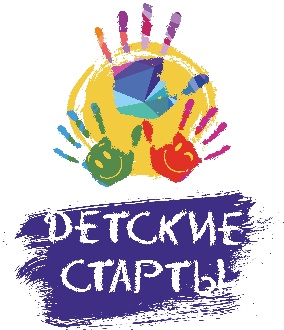                        Открытый фестиваль бального танца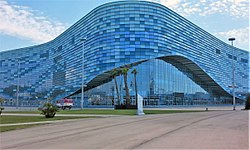          «Детские старты»                     Сочи - 2020                             ЛД «Айсберг»                  28 августа | МАССОВЫЙ СПОРТ (Школа танцев)1 отделение 09:00 2 отделение в 13:00 3 отделение в 15:00 СПОРТ ВЫСШИХ ДОСТИЖЕНИЙ (Классификационные соревнования)4 отделение в 19:00 ONLINE РЕГИСТРАЦИЯ С 1 ИЮЛЯ  НА САЙТЕ: WWW.KIDS-STARTS.RU29 августа | МАССОВЫЙ СПОРТ (Школа танцев)1 отделение в 09:00                                                                                2 отделение в 12:00 3 отделение 14:00 4 отделение в 16:00ONLINE РЕГИСТРАЦИЯ C 1 ИЮЛЯ НА САЙТЕ: WWW.KIDS-STARTS.RU29 августа | СПОРТ ВЫСШИХ ДОСТИЖЕНИЙ (Квалификационные соревнования)5 отделение 19:30 ВНИМАНИЕ!!!К соревнованиям допускаются спортсмены из любых танцевальных организаций.Фестиваль проводится по Правилам всех танцевальных организаций.При регистрации танцора просим ОБРАЩАТЬ ВНИМАНИЕ на танцы, указанные в категориях.ONLINE РЕГИСТРАЦИЯ C 1 ИЮЛЯ НА САЙТЕ: WWW.KIDS-STARTS.RUОрг. комитет турнира:Орлов Владимир                тел.:  +7 967 6539977 e-mail: aridan_s@mail.ruКонстантинова Елена        тел:  +7 918 1566901 e-mail: nava-dance@mail.ruБегун Дмитрий                   тел:  +7 918 4177565 e-mail: dmitribegun@mail.ru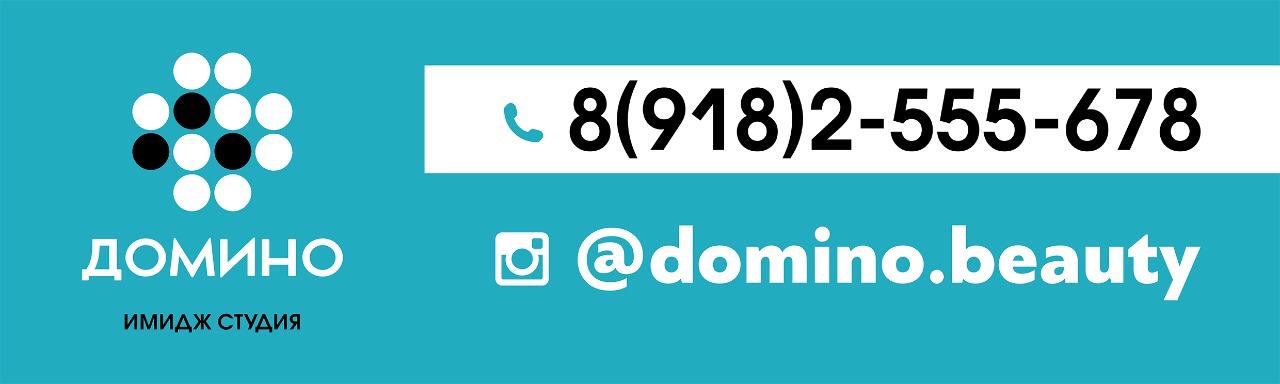 №Площадка А категория №Площадка Б категория 1Дети (6 лет и мл.) 2 танца соло W,Ch11Дети 2 (Ювеналы 2) (10-11 лет) 2 танца соло W,Ch2Дети (6 лет и мл.) 3 танца соло W,S,Ch12Дети 2 (Ювеналы 2) (10-11 лет) 3 танца соло W,S,Ch3Дети (6 лет и мл.) 4 танца соло W,Q,S,Ch13Дети 2 (Ювеналы 2) (10-11 лет) 4 танца соло W,Q,S,Ch4Дети (6 лет и мл.) 5 танцев соло W,Q,S,Ch,J14Дети 2 (Ювеналы 2) (10-11 лет) 5 танцев соло W,Q,S,Ch,J5Дети (6 лет и мл.) кубок W соло15Дети 2 (Ювеналы 2) (10-11 лет) кубок W соло6Дети (6 лет и мл.) кубок Ch соло16Дети 2 (Ювеналы 2) (10-11 лет) кубок Ch соло7Дети (6 лет и мл.) кубок S соло17Дети 2 (Ювеналы 2) (10-11 лет) кубок S соло8Дети (6 лет и мл.) кубок ST соло W,Q18Дети 2 (Ювеналы 2) (10-11 лет) кубок ST соло W,Q9Дети (6 лет и мл.) кубок LT соло S,Ch19Дети 2 (Ювеналы 2) (10-11 лет) кубок LT соло S,Ch10Дети (6 лет и мл.) кубок Q соло20Дети 2 (Ювеналы 2) (10-11 лет) кубок Q соло№Площадка А категория №Площадка Б категория 21Дети (6 лет и мл.)2 танца пары W,Ch31Дети 2 (Ювеналы 2) (10-11 лет) 2 танца пары W,Ch22Дети (6 лет и мл.) 3 танца пары W,S,Ch32Дети 2 (Ювеналы 2) (10-11 лет) 3 танца пары W,S,Ch23Дети (6 лет и мл.) 4 танца пары W,Q,S,Ch33Дети 2 (Ювеналы 2) (10-11 лет) 4 танца пары W,Q,S,Ch24Дети (6 лет и мл.) 5 танцев пары W,Q,S,Ch,J34Дети 2 (Ювеналы 2) (10-11 лет) 5 танцев пары W,Q,S,Ch,J25Дети (6 лет и мл.) кубок W пары 35Дети 2 (Ювеналы 2) (10-11 лет) кубок W пары 26Дети (6 лет и мл.) кубок Ch пары 36Дети 2 (Ювеналы 2) (10-11 лет) кубок Ch пары27Дети (6 лет и мл.) кубок S пары37Дети 2 (Ювеналы 2) (10-11 лет) кубок Q пары28Дети (6 лет и мл.) кубок ST пары W,Q38Дети 2 (Ювеналы 2) (10-11 лет) кубок ST пары W,Q29Дети (6 лет и мл.) кубок LT пары S,Ch39Дети 2 (Ювеналы 2) (10-11 лет) кубок LT пары S,Ch30Дети (6 лет и мл.) кубок Q пары40Дети 2 (Ювеналы 2) (10-11 лет) кубок Q пары№Площадка А категория №Площадка Б категория 41Дети 1 (Ювеналы 1) (7-9-лет) 2 танца соло W,Ch50Дети 2 (Ювеналы 2) (10-11 лет) 2 танца соло W,Ch42Дети 1 (Ювеналы 1) (7-9-лет) 3 танца соло W,Ch,J51Дети 2 (Ювеналы 2) (10-11-лет) 3 танца соло W,Ch,J43Дети 1 (Ювеналы 1) (7-9-лет) 4 танца соло W, Q,Ch,J52Дети 2 (Ювеналы 2) (10-11лет) 4 танца соло W, Q,Ch,J44Дети 1 (Ювеналы 1) (7-9-лет) кубок W соло53Дети 2 (Ювеналы 2) (10-11 лет) кубок W соло45Дети 1 (Ювеналы 1) (7-9-лет) кубок Ch соло54Дети 2 (Ювеналы 2) (10-11 лет) кубок Ch соло46Дети 1 (Ювеналы 1) (7-9-лет) кубок Q соло55Дети 2 (Ювеналы 2) (10-11 лет) кубок Q соло47Дети 1 (Ювеналы 1) (7-9-лет) кубок J соло56Дети 2 (Ювеналы 2) (10-11 лет) кубок J соло48Дети 1 (Ювеналы 1) (7-9-лет) кубок ST соло W,Q57Дети 2 (Ювеналы 2) (10-11 лет) кубок ST соло W,Q49Дети 1 (Ювеналы 1) (7-9-лет) кубок LT соло Ch,J58Дети 2 (Ювеналы 2) (10-11 лет) кубок LT соло Ch,J№Площадка А категория №Площадка Б категория 59Дети 1(Ювеналы 1) (7-9 лет) соло Н кл W, Q, Ch, J68Дети 2 (Ювеналы 2) (10-11 лет) соло Н кл. W,Q,Ch,J60Дети 1(Ювеналы 1) (7-9) лет соло Е кл. ст W, T, Q69Дети 2 (Ювеналы 2) (10-11 лет) соло Е кл. ст, W,T,Q61Дети 1(Ювеналы 1) (7-9 лет) соло Е кл. ла. Ch, R, J70Дети 2 (Ювеналы 2) (10-11 лет) соло Е кл. ла Ch, R, J62Дети 1(Ювеналы 1) (7-9 лет) соло Д кл ст, W, T, F, Q71Дети2 (Ювеналы 2) (10-11 лет) соло Д кл. ст, W, T, F, Q63Дети 1(Ювеналы 1) (7-9 лет) соло Д кл ла. S, Ch, R, J72Дети 2 (Ювеналы 2) (10-11 лет) соло Д кл. ла. S, Ch, R, J64Дети 1(Ювеналы 1) (7-9 лет) пары Е кл. ст. W, T, Q73Дети 2 (Ювеналы 2) (10-11 лет) пары Е кл. ст. W, T, Q65Дети 1(Ювеналы 1) (7-9 лет) пары Е кл. ла. Ch, R, J74Дети2 (Ювеналы 2) (10-11 лет) пары Е кл. ла. Ch, R, J66Дети 1(Ювеналы 1) (7-9 лет) пары Д кл. ст. W,T, F,Q75Дети 2 (Ювеналы 2) (10-11 лет) пары Д кл. ст. W, T, F, Q67Дети 1(Ювеналы 1) (7-9 лет) пары Д кл. ла. S,Ch,R, J76Дети 2 (Ювеналы 2) (10-11 лет) пары Д кл. ла. S, Ch, R, J№Площадка А категория №Площадка Б категория 77Дети 1 (Ювеналы 1) (7-9 лет) 2 танца соло W,Ch85Юниоры (12-15 лет) 2 танца соло W, Ch78Дети 1 (Ювеналы 1) (7-9 лет) 3 танца соло W,S,Ch86Юниоры (12-15 лет) 3 танца соло W,S,Ch79Дети 1 (Ювеналы 1) (7-9 лет) 4 танца соло W,Q,S,Ch87Юниоры (12-15 лет) 4 танца соло W,Q,S,Ch80Дети 1 (Ювеналы 1) (7-9 лет) 5 танцев соло W,Q,S,Ch,J88Юниоры (12-15 лет) 5 танцев соло W,Q,S,Ch,J81Дети 1 (Ювеналы 1) (7-9 лет) соло кубок W89Юниоры (12-15 лет) кубок W соло82Дети 1 (Ювеналы 1) (7-9 лет) соло кубок Q90Юниоры (12-15 лет) кубок Q соло83Дети 1 (Ювеналы 1) (7-9 лет) соло кубок S91Юниоры (12-15 лет) кубок соло S84Дети 1 (Ювеналы 1) (7-9 лет) соло кубок Ch92Юниоры (12-15 лет) кубок соло Ch №Площадка А категория №Площадка Б категория 93Дети 1 (Ювеналы 1) (7-9 лет) 2 танца пары W,Ch103Юниоры (12-15 лет) 2 танца пары W, Ch94Дети 1 (Ювеналы 1) (7-9 лет) 3 танца пары W,S,Ch104Юниоры (12-15 лет) 3 танца пары W,S,Ch95Дети 1 (Ювеналы 1) (7-9 лет) 4 танца пары W,Q,S,Ch105Юниоры (12-15 лет) пары 4 танца  W,Q,S,Ch96Дети 1 (Ювеналы 1) (7-9 лет) кубок ST пары W,Q106Юниоры (12-15 лет) кубок ST W, Q97Дети 1 (Ювеналы 1) (7-9 лет) кубок W пары107Юниоры (12-15 лет) кубок W пары98Дети 1 (Ювеналы 1) (7-9 лет) кубок Ch пары108Юниоры (12-15 лет) кубок Ch пары99Дети 1 (Ювеналы 1) (7-9 лет) кубок Q пары109Юниоры (12-15 лет) кубок Q пары100Дети 1 (Ювеналы 1) (7-9 лет) кубок S пары110Юниоры (12-15 лет) кубок S пары101Дети 1 (Ювеналы 1) (7-9 лет) кубок J пары111Юниоры (12-15 лет) кубок J пары102Дети 1 (Ювеналы 1) (7-9 лет) кубок lA пары S,Ch112Юниоры (12-15 лет) кубок LT пары S,Ch№Площадка А категория №Площадка Б категория 113Дети 1 (Ювеналы 1) (7-9 лет) 2 танца пары W,Ch122Юниоры (12-15 лет)2 танца пары W,Ch114Дети 1 (Ювеналы 1) (7-9 лет) 3 танца пары W,Ch,J123Юниоры (12-15 лет) 3 танца пары W,Ch,J115Дети 1 (Ювеналы 1) (7-9 лет) 4 танца пары W, Q,Ch,J124Юниоры (12-15 лет) 4 танца пары W, Q,Ch,J116Дети 1 (Ювеналы 1) (7-9 лет) кубок ST пары W,Q125Юниоры (12-15 лет) пары кубок ST пары W,Q117Дети 1 (Ювеналы 1) (7-9 лет) пары кубок W пары 126Юниоры (12-15 лет) пары кубок W пары 118Дети 1 (Ювеналы 1)(7-9 лет) пары кубок Ch пары127Юниоры (12-15 лет) пары кубок Ch пары119Дети 1 (Ювеналы 1) (7-9 лет) пары кубок Q пары128Юниоры (12-15 лет) пары кубок Q пары120Дети 1 (Ювеналы 1) (7-9 лет) пары кубок J пары129Юниоры (12-15 лет) пары кубок J пары121Ювеналы 1 (7-9 лет) кубок LT пары Ch,J130Юниоры (12-15 лет) пары кубок LT пары Ch,J№Площадка ОБЩАЯ131Дети (6 лет и мл.) 2 танца соло W,Ch132Дети (6 лет и мл.) 3 танца соло W,Ch,J133Дети (6 лет и мл.) 4 танца соло W,Q,Ch, J 134Дети (6 лет и мл.) 2 танца пары W,Ch135Дети (6 лет и мл.) 3 танца пары W,Ch, J136Дети (6 лет и мл.) 4 танца пары W,Q,Ch, J137Дети (6 лет и мл.) Кубок соло W138Дети (6 лет и мл.) Кубок соло Ch139Дети (6 лет и мл.) Кубок ST  пары W,Q 140Дети (6 лет и мл.) Кубок LT пары Ch, J№Площадка А категория №Площадка Б категория 141Дети 2 (Ювеналы 2) (10-11 лет) 2 танца пары W,Ch150Юниоры (12-15 лет) 2 танца соло W,Ch142Дети 2 (Ювеналы 2) (10-11-лет) 3 танца пары W,Ch,J151Юниоры (12-15 лет) 3 танца соло W,Ch,J143Дети 2 (Ювеналы 2) (10-11лет) 4 танца пары W, Q,Ch,J152Юниоры (12-15 лет) 4 танца соло W, Q,Ch,J144Дети 2 (Ювеналы 2) (10-11 лет) кубок W пары153Юниоры (12-15 лет) кубок W соло145Дети 2 (Ювеналы 2) (10-11 лет) кубок Ch пары154Юниоры (12-15 лет) кубок Ch соло146Дети 2 (Ювеналы 2) (10-11 лет) кубок Q пары155Юниоры (12-15 лет) кубок Q соло147Дети 2 (Ювеналы 2) (10-11 лет) кубок J пары156Юниоры (12-15 лет) кубок J соло148Дети 2 (Ювеналы 2) (10-11 лет) кубок ST пары W,Q157Юниоры (12-15 лет) кубок ST соло W,Q149Дети 2 (Ювеналы 2) (10-11 лет) кубок LT пары Ch,J158Юниоры (12-15 лет) кубок LT соло Ch,J№Площадка ОБЩАЯ159Юниоры (12-15 лет) Е - ST соло W, V, Q160Юниоры (12-15 лет) Е - LT соло S, Ch, J161Юниоры (12-15 лет) D - ST соло W, T, V, Q162Юниоры (12-15 лет) D - LT соло S, Ch, R, J163Юниоры (12-15 лет) Е - Ст пары W, V, Q164Юниоры (12-15 лет) Е - LT пары S, Ch, J165Юниоры (12-15 лет) D - ST пары W,T ,V, Q166Юниоры (12-15 лет) D - LT пары S, Ch, R, J167Юниоры (12-15 лет) С - ST пары168Юниоры (12-15 лет) С - LT пары169Молодежь+Взрослые B – ST пары170Молодежь+Взрослые B – LA пары